Bilag 7, Den uafhængige revisors erklæring om kvalitetskontrol  (blank)Til ledelsen i Revisionsvirksomheden XXAdresseCVR-nr. og RevisortilsynetUndertegnede statsaut./reg. Revisor NN har efter aftale udført gennemgang af det generelt anvendte kvalitetsstyringssystem i revisionsvirksomheden, samt gennemgang af de i revisorlovens § 1, stk. 2 omfattede erklæringsopgaver. Revisionsvirksomheden har oplyst, at der på tidspunktet for kontrollens opstart var tilknyttet [antal] kontorsteder, [antal] godkendte revisorer - hvoraf [antal] var berettigede i revisionsvirksomheden efter interne regler til at underskrive de i revisorlovens § 1, stk. 2, omhandlede erklæringer. Det kan dertil oplyses, at der ifølge oplysningerne i ReviReg på tidspunktet for kontrollens opstart var tilknyttet [antal] godkendte revisorer til revisionsvirksomheden. Revisionsvirksomheden afgiver ikke erklæringer med sikkerhed for kunder, der er omfattet af revisorlovens § 21, stk. 3. Virksomhedens ledelse har ansvaret for etablering, implementering og anvendelse af det generelle kvalitetsstyringssystem samt kvaliteten af de udførte erklæringsopgaver. Vort ansvar er på grundlag af vor gennemgang at afgive en konklusion herom.Den udførte gennemgangVi har udført vor gennemgang i overensstemmelse med den internationale standard om andre erklæringsopgaver med sikkerhed samt yderligere krav ifølge dansk revisorlovgivning og Revisortilsynets gældende retningslinjer på kontroltidspunktet. Dette kræver, at vi tilrettelægger og udfører gennemgangen med henblik på at opnå begrænset sikkerhed for, at det generelle kvalitetsstyringssystem fungerer hensigtsmæssigt, og at revisors erklæring på erklæringsopgaver er i overensstemmelse med dennes arbejdspapirer og lovgivningens krav. Vor gennemgang har omfattet følgende punkter:overholdelse af stemmerettighedsbestemmelserne og reglerne om ledelsessammensætningen i revisorlovens § 13overordnet beskrivelse af virksomhedens generelle kvalitetsstyringssystemprocedurer for accept og fortsættelse af kundeforholdprocedurer for uafhængighedprocedurer for instruktion, tilsyn og gennemgangprocedurer for planlægning, udførelse og dokumentation af erklæringsopgavernedet generelle kvalitetskontrolsystem og de udarbejdede procedurers tilstrækkelighed og hensigtsmæssighed efter virksomhedens forholdgennemlæsning af konkrete erklæringsopgaver med henblik på vurdering af, om revisionsvirksomhedens generelle kvalitetsstyringssystem og etablerede procedurer anvendes og efterleves og om der er den fornødne planlægning og dokumentation på de udførte erklæringsopgaver herunder om omfanget af de anvendte ressourcer ikke har været klart utilstrækkelige i forhold til erklæringsopgavengennemlæsning af konkrete erklæringsopgaver med henblik på vurdering af, om revisors erklæring er i overensstemmelse med dennes arbejdspapirer og erklæringsbekendtgørelsen procedurer for overvågninggennemgang af de eventuelle mangler, der er konstateret som følge af overvågningen indenfor de seneste to år med henblik på konstatering af, om revisionsvirksomheden efterfølgende har fulgt op herpå om de til revisionsvirksomheden tilknyttede revisorer har gennemgået den obligatoriske efteruddannelse efter revisorlovens § 4 og regler udstedt i medfør heraf.En gennemgang er begrænset til først og fremmest at omfatte forespørgsler til virksomhedens ejer og medarbejdere samt overordnede analyser og giver derfor mindre sikkerhed end en revision.Der er foretaget enkeltsagskontrol på [antal] kontorsteder. Ved denne enkeltsagskontrol er udtaget --[antal] af de efter interne regler underskriftsberettigede godkendte revisorer og der er foretaget kontrol af i alt [antal] sager.KonklusionVed den udførte gennemgang er vi ikke blevet bekendt med forhold, der giver anledning til at konkludere, at der ikke er etableret, implementeret og anvendt et hensigtsmæssigt kvalitetsstyringssystem.Ved den udførte gennemgang XX sager er vi desuden ikke blevet bekendt med forhold, der giver anledning til at konkludere, at revisors erklæring på erklæringsopgaver ikke er i overensstemmelse med de udarbejdede arbejdspapirer og med lovgivningens krav.Xby, den xx. xxxxx 20xxRevisionsvirksomhedens navnSTATSAUTORISERET ELLER REGISTRERET REVISORBilag 8, Den uafhængige revisors erklæring om kvalitetskontrol  (med supplerende oplysninger)Til ledelsen i Revisionsvirksomheden XXAdresseCVR-nr. og RevisortilsynetUndertegnede statsaut./reg. Revisor NN har efter aftale udført gennemgang af det generelt anvendte kvalitetsstyringssystem i revisionsvirksomheden, samt gennemgang af de i revisorlovens § 1, stk. 2 omfattede erklæringsopgaver. Revisionsvirksomheden har oplyst, at der på tidspunktet for kontrollens opstart var tilknyttet [antal] kontorsteder, [antal] godkendte revisorer - hvoraf [antal] var berettigede i revisionsvirksomheden efter interne regler til at underskrive de i revisorlovens § 1, stk. 2, omhandlede erklæringer. Det kan dertil oplyses, at der ifølge oplysningerne i ReviReg på tidspunktet for kontrollens opstart var tilknyttet [antal] godkendte revisorer til revisionsvirksomheden. Revisionsvirksomheden afgiver ikke erklæringer med sikkerhed for kunder, der er omfattet af revisorlovens § 21, stk. 3. Virksomhedens ledelse har ansvaret for etablering, implementering og anvendelse af det generelle kvalitetsstyringssystem samt kvaliteten af de udførte erklæringsopgaver. Vort ansvar er på grundlag af vor gennemgang at afgive en konklusion herom.Den udførte gennemgangVi har udført vor gennemgang i overensstemmelse med den internationale standard om andre erklæringsopgaver med sikkerhed samt yderligere krav ifølge dansk revisorlovgivning og Revisortilsynets gældende retningslinjer på kontroltidspunktet. Dette kræver, at vi tilrettelægger og udfører gennemgangen med henblik på at opnå begrænset sikkerhed for, at det generelle kvalitetsstyringssystem fungerer hensigtsmæssigt, og at revisors erklæring på erklæringsopgaver er i overensstemmelse med dennes arbejdspapirer og lovgivningens krav. Vor gennemgang har omfattet følgende punkter:overholdelse af stemmerettighedsbestemmelserne og reglerne om ledelsessammensætningen i revisorlovens § 13overordnet beskrivelse af virksomhedens generelle kvalitetsstyringssystemprocedurer for accept og fortsættelse af kundeforholdprocedurer for uafhængighedprocedurer for instruktion, tilsyn og gennemgangprocedurer for planlægning, udførelse og dokumentation af erklæringsopgavernedet generelle kvalitetskontrolsystem og de udarbejdede procedurers tilstrækkelighed og hensigtsmæssighed efter virksomhedens forholdgennemlæsning af konkrete erklæringsopgaver med henblik på vurdering af, om revisionsvirksomhedens generelle kvalitetsstyringssystem og etablerede procedurer anvendes og efterleves og om der er den fornødne planlægning og dokumentation på de udførte erklæringsopgaver herunder om omfanget af de anvendte ressourcer ikke har været klart utilstrækkelige i forhold til erklæringsopgavengennemlæsning af konkrete erklæringsopgaver med henblik på vurdering af, om revisors erklæring er i overensstemmelse med dennes arbejdspapirer og erklæringsbekendtgørelsen procedurer for overvågning gennemgang af de eventuelle mangler, der er konstateret som følge af overvågningen indenfor de seneste to år med henblik på konstatering af, om revisionsvirksomheden efterfølgende har fulgt op herpå om de til revisionsvirksomheden tilknyttede revisorer har gennemgået den obligatoriske efteruddannelse efter revisorlovens § 4 og regler udstedt i medfør herafEn gennemgang er begrænset til først og fremmest at omfatte forespørgsler til virksomhedens ejer og medarbejdere samt overordnede analyser og giver derfor mindre sikkerhed end en revision.Der er foretaget enkeltsagskontrol på [antal] kontorsteder. Ved denne enkeltsagskontrol er udtaget [antal] af de efter interne regler underskriftsberettigede godkendte revisorer og der er foretaget kontrol af i alt [antal] sager.KonklusionVed den udførte gennemgang er vi ikke blevet bekendt med forhold, der giver anledning til at konkludere, at der ikke er etableret, implementeret og anvendt et hensigtsmæssigt kvalitetsstyringssystem.Ved den udførte gennemgang er vi desuden ikke blevet bekendt med forhold, der giver anledning til at konkludere, at revisors erklæring på erklæringsopgaver ikke er i overensstemmelse med de udarbejdede arbejdspapirer og med lovgivningens krav.Supplerende oplysningerUden at tage forbehold kan det oplyses, at vi har konstateret, at virksomhed ikke opfylder kravene til ledelsessammensætningen i revisorlovens § 13.Xby, den xx. xxxxx 20xxRevisionsvirksomhedens navnSTATSAUTORISERET ELLER REGISTRERET REVISORBilag 9, Den uafhængige revisors erklæring om kvalitetskontrol (forbehold eksempel 1)Til ledelsen i Revisionsvirksomheden XXAdresseCVR-nr. og RevisortilsynetUndertegnede statsaut./reg. Revisor NN har efter aftale udført gennemgang af det generelt anvendte kvalitetsstyringssystem i revisionsvirksomheden, samt gennemgang af de i revisorlovens § 1, stk. 2 omfattede erklæringsopgaver. Revisionsvirksomheden har oplyst, at der på tidspunktet for kontrollens opstart var tilknyttet [antal] kontorsteder, [antal] godkendte revisorer - hvoraf [antal] var berettigede i revisionsvirksomheden efter interne regler til at underskrive de i revisorlovens § 1, stk. 2, omhandlede erklæringer. Det kan dertil oplyses, at der ifølge oplysningerne i ReviReg på tidspunktet for kontrollens opstart var tilknyttet [antal] godkendte revisorer til revisionsvirksomheden. Revisionsvirksomheden afgiver ikke erklæringer med sikkerhed for kunder, der er omfattet af revisorlovens § 21, stk. 3. Virksomhedens ledelse har ansvaret for etablering, implementering og anvendelse af det generelle kvalitetsstyringssystem samt kvaliteten af de udførte erklæringsopgaver. Vort ansvar er på grundlag af vor gennemgang at afgive en konklusion herom.Den udførte gennemgangVi har udført vor gennemgang i overensstemmelse med den internationale standard om andre erklæringsopgaver med sikkerhed samt yderligere krav ifølge dansk revisorlovgivning og Revisortilsynets gældende retningslinjer på kontroltidspunktet. Dette kræver, at vi tilrettelægger og udfører gennemgangen med henblik på at opnå begrænset sikkerhed for, at det generelle kvalitetsstyringssystem fungerer hensigtsmæssigt, og at revisors erklæring på erklæringsopgaver er i overensstemmelse med dennes arbejdspapirer og lovgivningens krav. Vor gennemgang har omfattet følgende punkter:overholdelse af stemmerettighedsbestemmelserne og reglerne om ledelsessammensætningen i revisorlovens § 13overordnet beskrivelse af virksomhedens generelle kvalitetsstyringssystemprocedurer for accept og fortsættelse af kundeforholdprocedurer for uafhængighedprocedurer for instruktion, tilsyn og gennemgangprocedurer for planlægning, udførelse og dokumentation af erklæringsopgavernedet generelle kvalitetskontrolsystem og de udarbejdede procedurers tilstrækkelighed og hensigtsmæssighed efter virksomhedens forholdgennemlæsning af konkrete erklæringsopgaver med henblik på vurdering af, om revisionsvirksomhedens generelle kvalitetsstyringssystem og etablerede procedurer anvendes og efterleves og om der er den fornødne planlægning og dokumentation på de udførte erklæringsopgaver herunder om omfanget af de anvendte ressourcer ikke har været klart utilstrækkelige i forhold til erklæringsopgavengennemlæsning af konkrete erklæringsopgaver med henblik på vurdering af, om revisors erklæring er i overensstemmelse med dennes arbejdspapirer og erklæringsbekendtgørelsen procedurer for overvågninggennemgang af de eventuelle mangler, der er konstateret som følge af overvågningen indenfor de seneste to år med henblik på konstatering af, om revisionsvirksomheden efterfølgende har fulgt op herpåom de til revisionsvirksomheden tilknyttede revisorer har gennemgået den obligatoriske efteruddannelse efter revisorlovens § 4 og regler udstedt i medfør heraf.En gennemgang er begrænset til først og fremmest at omfatte forespørgsler til virksomhedens ejer og medarbejdere samt overordnede analyser og giver derfor mindre sikkerhed end en revision.Der er foretaget enkeltsagskontrol på [antal] kontorsteder. Ved denne enkeltsagskontrol er udtaget [antal] af de efter interne regler underskriftsberettigede godkendte revisorer og der er foretaget kontrol af i alt [antal] sager.ForbeholdVirksomhedens generelle kvalitetsstyringssystem indeholder ikke tilstrækkelige procedurer for accept og fortsættelse af kundeforholdet, for vurdering af uafhængighed samt for overvågning.KonklusionSom følge af det anførte forbehold er det vor opfattelse, at der ikke er etableret, implementeret og anvendt et hensigtsmæssigt kvalitetsstyringssystem.Ved den udførte gennemgang er vi ikke blevet bekendt med forhold, der giver anledning til at konkludere at revisors erklæring på erklæringsopgaver ikke er i overensstemmelse med de udarbejdede arbejdspapirer og med lovgivningens krav.Xby, den xx. xxxxx 20xxRevisionsvirksomhedens navnSTATSAUTORISERET ELLER REGISTRERET REVISORBilag 10, Den uafhængige revisors erklæring om kvalitetskontrol (forbehold eksempel 2)Til ledelsen i Revisionsvirksomheden XXAdresseCVR-nr. og RevisortilsynetUndertegnede statsaut./reg. Revisor NN har efter aftale udført gennemgang af det generelt anvendte kvalitetsstyringssystem i revisionsvirksomheden, samt gennemgang af de i revisorlovens § 1, stk. 2 omfattede erklæringsopgaver. Revisionsvirksomheden har oplyst, at der på tidspunktet for kontrollens opstart var tilknyttet [antal] kontorsteder, [antal] godkendte revisorer - hvoraf [antal] var berettigede i revisionsvirksomheden efter interne regler til at underskrive de i revisorlovens § 1, stk. 2, omhandlede erklæringer. Det kan dertil oplyses, at der ifølge oplysningerne i ReviReg på tidspunktet for kontrollens opstart var tilknyttet [antal] godkendte revisorer til revisionsvirksomheden. Revisionsvirksomheden afgiver ikke erklæringer med sikkerhed for kunder, der er omfattet af revisorlovens § 21, stk. 3. Virksomhedens ledelse har ansvaret for etablering, implementering og anvendelse af det generelle kvalitetsstyringssystem samt kvaliteten af de udførte erklæringsopgaver. Vort ansvar er på grundlag af vor gennemgang at afgive en konklusion herom.Den udførte gennemgangVi har udført vor gennemgang i overensstemmelse med den internationale standard om andre erklæringsopgaver med sikkerhed samt yderligere krav ifølge dansk revisorlovgivning og Revisortilsynets gældende retningslinjer på kontroltidspunktet. Dette kræver, at vi tilrettelægger og udfører gennemgangen med henblik på at opnå begrænset sikkerhed for, at det generelle kvalitetsstyringssystem fungerer hensigtsmæssigt, og at revisors erklæring på erklæringsopgaver er i overensstemmelse med dennes arbejdspapirer og lovgivningens krav. Vor gennemgang har omfattet følgende punkter:overholdelse af stemmerettighedsbestemmelserne og reglerne om ledelsessammensætningen i revisorlovens § 13overordnet beskrivelse af virksomhedens generelle kvalitetsstyringssystemprocedurer for accept og fortsættelse af kundeforholdprocedurer for uafhængighedprocedurer for instruktion, tilsyn og gennemgangprocedurer for planlægning, udførelse og dokumentation af erklæringsopgavernedet generelle kvalitetskontrolsystem og de udarbejdede procedurers tilstrækkelighed og hensigtsmæssighed efter virksomhedens forholdgennemlæsning af konkrete erklæringsopgaver med henblik på vurdering af, om revisionsvirksomhedens generelle kvalitetsstyringssystem og etablerede procedurer anvendes og efterleves og om der er den fornødne planlægning og dokumentation på de udførte erklæringsopgaver herunder om omfanget af de anvendte ressourcer ikke har været klart utilstrækkelige i forhold til erklæringsopgavengennemlæsning af konkrete erklæringsopgaver med henblik på vurdering af, om revisors erklæring er i overensstemmelse med dennes arbejdspapirer og erklæringsbekendtgørelsen procedurer for overvågninggennemgang af de eventuelle mangler, der er konstateret som følge af overvågningen indenfor de seneste to år med henblik på konstatering af, om revisionsvirksomheden efterfølgende har fulgt op herpå om de til revisionsvirksomheden tilknyttede revisorer har gennemgået den obligatoriske efteruddannelse efter revisorlovens § 4 og regler udstedt i medfør herafEn gennemgang er begrænset til først og fremmest at omfatte forespørgsler til virksomhedens ejer og medarbejdere samt overordnede analyser og giver derfor mindre sikkerhed end en revision.Der er foretaget enkeltsagskontrol på [antal] kontorsteder. Ved denne enkeltsagskontrol er udtaget [antal] af de efter interne regler underskriftsberettigede godkendte revisorer og der er foretaget kontrol af i alt [antal] sager.ForbeholdVirksomhedens generelle kvalitetsstyringssystem indeholder ikke tilstrækkelige procedurer for accept og fortsættelse af kundeforholdet, for vurdering af uafhængighed samt for overvågning.Ved gennemlæsning af konkrete erklæringsopgaver har vi i flere tilfælde konstateret, at det beskrevne kvalitetsstyringssystem ikke anvendes fuldt ud, at der er foretaget mangelfuld planlægning, at det udførte arbejde og omfanget heraf er utilstrækkeligt og kun delvist dokumenteret, samt at den sagsansvarliges involvering har været utilstrækkelig.Samtidig har vi konstateret, at de afgivne erklæringer i flere tilfælde ikke overholder kravene i erklæringsbekendtgørelsen, idet der ikke er afgivet fornødne supplerende oplysninger om ulovlige aktionærlån. Den afgivne erklæring er i et tilfælde ikke i overensstemmelse med konklusionerne i dokumentationen for det udførte arbejde, idet det af sagsløsningen fremgår, at der ikke foreligger dokumentation for tilstedeværelsen af et væsentligt varelager.KonklusionSom følge af det anførte forbehold er det vor opfattelse, at der ikke er etableret, implementeret og anvendt et hensigtsmæssigt kvalitetsstyringssystem.Som følge af det anførte forbehold er det vor opfattelse, at revisors erklæring på erklæringsopgaver ikke er i overensstemmelse med de udarbejdede arbejdspapirer og med lovgivningens krav.Xby, den xx. xxxxx 20xxRevisionsvirksomhedens navnSTATSAUTORISERET ELLER REGISTRERET REVISORBilag 11, Den uafhængige revisors erklæring om kvalitetskontrol (forbehold eksempel 3)Til ledelsen i Revisionsvirksomheden XXAdresseCVR-nr.og RevisortilsynetUndertegnede statsaut./reg. Revisor NN har efter aftale udført gennemgang af det generelt anvendte kvalitetsstyringssystem i revisionsvirksomheden, samt gennemgang af de i revisorlovens § 1, stk. 2 omfattede erklæringsopgaver. Revisionsvirksomheden har oplyst, at der på tidspunktet for kontrollens opstart var tilknyttet [antal] kontorsteder, [antal] godkendte revisorer - hvoraf [antal] var berettigede i revisionsvirksomheden efter interne regler til at underskrive de i revisorlovens § 1, stk. 2, omhandlede erklæringer. Det kan dertil oplyses, at der ifølge oplysningerne i ReviReg på tidspunktet for kontrollens opstart var tilknyttet [antal] godkendte revisorer til revisionsvirksomheden. Revisionsvirksomheden afgiver ikke erklæringer med sikkerhed for kunder, der er omfattet af revisorlovens § 21, stk. 3. Virksomhedens ledelse har ansvaret for etablering, implementering og anvendelse af det generelle kvalitetsstyringssystem samt kvaliteten af de udførte erklæringsopgaver. Vort ansvar er på grundlag af vor gennemgang at afgive en konklusion herom.Den udførte gennemgangVi har udført vor gennemgang i overensstemmelse med den internationale standard om andre erklæringsopgaver med sikkerhed samt yderligere krav ifølge dansk revisorlovgivning og Revisortilsynets gældende retningslinjer på kontroltidspunktet. Dette kræver, at vi tilrettelægger og udfører gennemgangen med henblik på at opnå begrænset sikkerhed for, at det generelle kvalitetsstyringssystem fungerer hensigtsmæssigt, og at revisors erklæring på erklæringsopgaver er i overensstemmelse med dennes arbejdspapirer og lovgivningens krav. Vor gennemgang har omfattet følgende punkter:overholdelse af stemmerettighedsbestemmelserne og reglerne om ledelsessammensætningen i revisorlovens § 13overordnet beskrivelse af virksomhedens generelle kvalitetsstyringssystemprocedurer for accept og fortsættelse af kundeforholdprocedurer for uafhængighedprocedurer for instruktion, tilsyn og gennemgangprocedurer for planlægning, udførelse og dokumentation af erklæringsopgavernedet generelle kvalitetskontrolsystem og de udarbejdede procedurers tilstrækkelighed og hensigtsmæssighed efter virksomhedens forholdgennemlæsning af konkrete erklæringsopgaver med henblik på vurdering af, om revisionsvirksomhedens generelle kvalitetsstyringssystem og etablerede procedurer anvendes og efterleves og om der er den fornødne planlægning og dokumentation på de udførte erklæringsopgaver herunder om omfanget af de anvendte ressourcer ikke har været klart utilstrækkelige i forhold til erklæringsopgavengennemlæsning af konkrete erklæringsopgaver med henblik på vurdering af, om revisors erklæring er i overensstemmelse med dennes arbejdspapirer og erklæringsbekendtgørelsen procedurer for overvågning gennemgang af de eventuelle mangler, der er konstateret som følge af overvågningen indenfor de seneste to år med henblik på konstatering af, om revisionsvirksomheden efterfølgende har fulgt op herpå om de til revisionsvirksomheden tilknyttede revisorer har gennemgået den obligatoriske efteruddannelse efter revisorlovens § 4 og regler udstedt i medfør heraf.En gennemgang er begrænset til først og fremmest at omfatte forespørgsler til virksomhedens ejer og medarbejdere samt overordnede analyser og giver derfor mindre sikkerhed end en revision.Der er foretaget enkeltsagskontrol på [antal] kontorsteder. Ved denne enkeltsagskontrol er udtaget [antal] af de efter interne regler underskriftsberettigede godkendte revisorer og der er foretaget kontrol af i alt [antal] sager.ForbeholdVed gennemgang af konkrete erklæringsopgaver har vi i flere tilfælde konstateret, at det beskrevne kvalitetsstyringssystem ikke anvendes fuldt ud, at der er foretaget mangelfuld planlægning, at det udførte arbejde og omfanget heraf er utilstrækkeligt og kun delvist dokumenteret, samt at den sagsansvarliges involvering har været utilstrækkelig.
Samtidig har vi konstateret, at de afgivne erklæringer i flere tilfælde ikke overholder kravene i erklæringsbekendtgørelsen, idet der ikke er afgivet fornødne supplerende oplysninger om ulovlige aktionærlån.  Den afgivne erklæring er i et tilfælde ikke i overensstemmelse med konklusionerne i dokumentationen for det udførte arbejde, idet det af sagsløsningen fremgår, at der ikke foreligger dokumentation for tilstedeværelsen af et væsentligt varelager.KonklusionVed den udførte gennemgang er vi ikke blevet bekendt med forhold, der giver anledning til at konkludere, at der ikke er etableret og implementeret et hensigtsmæssigt kvalitetsstyringssystem, men som følge af det i forbeholdet anførte er det vor opfattelse, at kvalitetsstyringssystemet ikke anvendes i fornødent omfang.
Som følge af det anførte forbehold er det vor opfattelse, at det udførte arbejde på erklæringsopgaverne ikke lever op til kravene i lovgivning, standarder eller god skik. Vi har konstateret, at revisors erklæring på erklæringsopgaver ikke er i overensstemmelse med kravene i erklæringsbekendtgørelsen. Endvidere har vi konstateret, at de afgivne erklæringer i flere tilfælde ikke er i overensstemmelse med konklusionerne i dokumentationen for det udførte arbejde.Xby, den xx. xxxxx 20xxRevisionsvirksomhedens navnSTATSAUTORISERET ELLER REGISTRERET REVISORBilag 12, Den uafhængige revisors erklæring om kvalitetskontrol (forbehold og supplerende oplysninger)Til ledelsen i Revisionsvirksomheden XXAdresseCVR-nr. og RevisortilsynetUndertegnede statsaut./reg. Revisor NN har efter aftale udført gennemgang af det generelt anvendte kvalitetsstyringssystem i revisionsvirksomheden, samt gennemgang af de i revisorlovens § 1, stk. 2 omfattede erklæringsopgaver. Revisionsvirksomheden har oplyst, at der på tidspunktet for kontrollens opstart var tilknyttet [antal] kontorsteder, [antal] godkendte revisorer - hvoraf [antal] var berettigede i revisionsvirksomheden efter interne regler til at underskrive de i revisorlovens § 1, stk. 2, omhandlede erklæringer. Det kan dertil oplyses, at der ifølge oplysningerne i ReviReg på tidspunktet for kontrollens opstart var tilknyttet [antal] godkendte revisorer til revisionsvirksomheden. Revisionsvirksomheden afgiver ikke erklæringer med sikkerhed for kunder, der er omfattet af revisorlovens § 21, stk. 3. Virksomhedens ledelse har ansvaret for etablering, implementering og anvendelse af det generelle kvalitetsstyringssystem samt kvaliteten af de udførte erklæringsopgaver. Vort ansvar er på grundlag af vor gennemgang at afgive en konklusion herom.Den udførte gennemgangVi har udført vor gennemgang i overensstemmelse med den internationale standard om andre erklæringsopgaver med sikkerhed samt yderligere krav ifølge dansk revisorlovgivning og Revisortilsynets gældende retningslinjer på kontroltidspunktet. Dette kræver, at vi tilrettelægger og udfører gennemgangen med henblik på at opnå begrænset sikkerhed for, at det generelle kvalitetsstyringssystem fungerer hensigtsmæssigt, og at revisors erklæring på erklæringsopgaver er i overensstemmelse med dennes arbejdspapirer og lovgivningens krav. Vor gennemgang har omfattet følgende punkter:overholdelse af stemmerettighedsbestemmelserne og reglerne om ledelsessammensætningen i revisorlovens § 13overordnet beskrivelse af virksomhedens generelle kvalitetsstyringssystemprocedurer for accept og fortsættelse af kundeforholdprocedurer for uafhængighedprocedurer for instruktion, tilsyn og gennemgangprocedurer for planlægning, udførelse og dokumentation af erklæringsopgavernedet generelle kvalitetskontrolsystem og de udarbejdede procedurers tilstrækkelighed og hensigtsmæssighed efter virksomhedens forholdgennemlæsning af konkrete erklæringsopgaver med henblik på vurdering af, om revisionsvirksomhedens generelle kvalitetsstyringssystem og etablerede procedurer anvendes og efterleves og om der er den fornødne planlægning og dokumentation på de udførte erklæringsopgaver herunder om omfanget af de anvendte ressourcer ikke har været klart utilstrækkelige i forhold til erklæringsopgavengennemlæsning af konkrete erklæringsopgaver med henblik på vurdering af, om revisors erklæring er i overensstemmelse med dennes arbejdspapirer og erklæringsbekendtgørelsen procedurer for overvågninggennemgang af de eventuelle mangler, der er konstateret som følge af overvågningen indenfor de seneste to år med henblik på konstatering af, om revisionsvirksomheden efterfølgende har fulgt op herpå om de til revisionsvirksomheden tilknyttede revisorer har gennemgået den obligatoriske efteruddannelse efter revisorlovens § 4 og regler udstedt i medfør heraf.En gennemgang er begrænset til først og fremmest at omfatte forespørgsler til virksomhedens ejer og medarbejdere samt overordnede analyser og giver derfor mindre sikkerhed end en revision.Der er foretaget enkeltsagskontrol på [antal] kontorsteder. Ved denne enkeltsagskontrol er udtaget [antal] af de efter interne regler underskriftsberettigede godkendte revisorer og der er foretaget kontrol af i alt [antal] sager.ForbeholdVirksomhedens generelle kvalitetsstyringssystem indeholder ikke tilstrækkelige procedurer for accept og fortsættelse af kundeforholdet samt for overvågning.KonklusionMed undtagelse af det i forbeholdet anførte, er vi ikke blevet bekendt med forhold, der giver anledning til at konkludere, at der ikke er etableret, implementeret og anvendt et hensigtsmæssigt kvalitetsstyringssystem.Ved den udførte gennemgang er vi desuden ikke blevet bekendt med forhold, der giver anledning til at konkludere at revisors erklæring på erklæringsopgaver ikke er i overensstemmelse med de udarbejdede arbejdspapirer og med lovgivningens krav.Supplerende oplysningerUden at tage forbehold kan vi oplyse, at virksomheden ikke opfylder stemmerettighedsbestemmelserne i revisorlovens § 13. Mere end 10 pct. af stemmerettighederne ejes af et selskab, hvori alle stemmerettighederne ejes af en person, der ikke er godkendt revisor.  Uden at tage forbehold kan vi oplyse, at revisionsvirksomheden i en periode på mere end 5 regnskabsår har haft mere end 20 pct. af sin omsætning hos den samme kunde. Revisionsvirksomheden har endvidere ikke anmodet om dispensation hos Erhvervsstyrelsen fra dette krav. Xby, den xx. xxxxx 20xxRevisionsvirksomhedens navnSTATSAUTORISERET ELLER REGISTRERET REVISORBilag 13, Den uafhængige revisors erklæring om kvalitetskontrol - revisionsvirksomhed, der ikke afgiver erklæringer efter revisorlovens § 1, stk. 2Til ledelsen i Revisionsvirksomheden XXAdresseCVR-nr. og RevisortilsynetUndertegnede statsaut./reg. Revisor NN har efter aftale udført gennemgang af revisionsvirksomheden med henblik på opfyldelse af de i revisorlovens kapitel 9 indeholdte krav om kvalitetskontrol i regi af Revisortilsynet. Selskabet har ikke afgivet erklæringer omfattet af revisorlovens § 1, stk. 2.Selskabets ledelse har ansvaret for, at selskabets aktivitet ikke omfatter afgivelse af de i revisorlovens § 1, stk. 2 nævnte erklæringer, samt at kravene til ejer- og ledelsessammensætning efterleves. Vort ansvar er på grundlag af vor gennemgang at afgive en konklusion herom.Den udførte gennemgangVi har udført vor gennemgang i overensstemmelse med den internationale standard om andre erklæringsopgaver med sikkerhed samt yderligere krav ifølge dansk revisorlovgivning og Revisortilsynets gældende retningslinjer på kontroltidspunktet. Dette kræver, at vi tilrettelægger og udfører gennemgangen med henblik på at opnå begrænset sikkerhed for vor konklusion. Vort arbejde har omfattet følgende punkter:gennemgang af selskabets stemmerettigheds- og ledelsessammensætning, herunder at der foreligger en ajourført ejerfortegnelsegennemgang af selskabets vedtægter, årsrapporter, bestyrelses- og revisionsprotokollatergennemgang af selskabets registreringer hos offentlige myndighederindhentelse af bekræftelse fra selskabets ledelse om, at der ikke er afgivet erklæringer omfattet af revisorlovens § 1 stk. 2gennemgang af virksomhedens kundeliste med henblik på at konstatering af, hvilke slags kunder der arbejdes forgennemgang af enkeltsager med henblik på sikring af, at det udførte arbejde alene er til hvervgiverens eget brugEn gennemgang er begrænset til først og fremmest at omfatte forespørgsler til selskabets ledelse og medarbejdere samt overordnede analyser og giver derfor mindre sikkerhed end en revision.KonklusionVed den udførte gennemgang er vi ikke blevet bekendt med forhold, der giver anledning til at konkludere, at virksomheden har afgivet erklæringer omfattet af revisorlovens § 1 stk. 2. Ved den udførte gennemgang er vi endvidere ikke blevet bekendt med, at virksomhedens stemmerettigheds- og ledelsesforhold ikke er i overensstemmelse med revisorloven og at der ikke foreligger en ajourført ejerfortegnelse. Xby, den xx. xxxxx 20xxRevisionsvirksomhedens navnSTATSAUTORISERET ELLER REGISTRERET REVISORBilag 14, Eksempel på erklæring ved  delvis fornyet kvalitetskontrolkontrol  (forbehold)Til ledelsen i Revisionsvirksomheden XXAdresseCVR-nr. og RevisortilsynetUndertegnede statsaut./reg. Revisor NN har efter aftale udført delvis gennemgang af det generelt anvendte kvalitetsstyringssystem i revisionsvirksomheden, samt gennemgang af de i revisorlovens § 1, stk. 2 omfattede erklæringsopgaver.Revisionsvirksomheden har oplyst, at der på tidspunktet for kontrollens opstart var tilknyttet [antal] kontorsteder, [antal] godkendte revisorer - hvoraf [antal] var berettigede i revisionsvirksomheden efter interne regler til at underskrive de i revisorlovens § 1, stk. 2, omhandlede erklæringer. Det kan dertil oplyses, at der ifølge oplysningerne i ReviReg på tidspunktet for kontrollens opstart var tilknyttet [antal] godkendte revisorer til revisionsvirksomheden. Revisionsvirksomheden afgiver ikke erklæringer med sikkerhed for kunder, der er omfattet af revisorlovens § 21, stk. 3.Virksomhedens ledelse har ansvaret for etablering, implementering og anvendelse af det generelle kvalitetsstyringssystem samt kvaliteten af de udførte erklæringsopgaver. Vort ansvar er på grundlag af vor gennemgang at afgive en konklusion herom.Den udførte gennemgangVi har udført vor gennemgang i overensstemmelse med den internationale standard om andre erklæringsopgaver med sikkerhed samt yderligere krav ifølge dansk revisorlovgivning og Revisortilsynets gældende retningslinjer på kontroltidspunktet. Dette kræver, at vi tilrettelægger og udfører gennemgangen med henblik på at opnå begrænset sikkerhed for, at det generelle kvalitetsstyringssystem fungerer hensigtsmæssigt, og at revisors erklæring på erklæringsopgaver er i overensstemmelse med dennes arbejdspapirer og lovgivningens krav. Vor gennemgang har jf. Revisortilsynets retningslinjer omfattet følgende punkter:1. procedurer for hvidvask og rapportering af økonomisk forbrydelser2. gennemlæsning af 2 konkrete erklæringsopgaver med henblik på vurdering af, om revisors erklæring er i overensstemmelse med dennes arbejdspapirer og erklæringsbekendtgørelsen.En gennemgang er begrænset til først og fremmest at omfatte forespørgsler til virksomhedens ejer og medarbejdere samt overordnede analyser og giver derfor mindre sikkerhed end en revision.Der er foretaget enkeltsagskontrol på [antal] kontorsteder. Ved denne enkeltsagskontrol er udtaget [antal] af de efter interne regler underskriftsberettigede godkendte revisorer og der er foretaget kontrol af i alt [antal] sager.ForbeholdVed gennemgang af konkrete erklæringsopgaver har vi et til fælde konstateret, at der er foretaget mangelfuld planlægning, at det udførte arbejde og omfanget heraf er utilstrækkeligt og kun delvist dokumenteret.Samtidig har vi konstateret, at en af de afgivne erklæringer ikke er i overensstemmelse med kravene i erklæringsbekendtgørelsen, idet der ikke er afgivet fornødne forbehold om manglende overholdelse af årsregnskabsloven.KonklusionVed den udførte gennemgang er vi ikke blevet bekendt med forhold, der giver anledning til at konkludere, at der ikke er etableret og implementeret et hensigtsmæssigt kvalitetsstyringssystem for så vidt angår procedure for hvidvask og rapportering af økonomisk forbrydelse.Som følge af det anførte forbehold er det vor opfattelse, at revisors erklæring på en erklæringsopgave ikke er i overensstemmelse med de udarbejdede arbejdspapirer og med lovgivningens krav.Xby, den xx. xxxxx 20xxRevisionsvirksomhedens navnSTATSAUTORISERET ELLER REGISTRERET REVISORBilag 15, Vejledning i udfyldning og fremsendelse af regning (E-faktura)Regninger for udført kontrolarbejde skal fremsendes til Revisortilsynet i form af en E-faktura, der kan udfyldes og fremsendes via www.virk.dk.  Revisortilsynets varenumre og beskrivelser skal anvendes på samtlige varelinjer. Hvis dit system kan danne E-faktura, men ikke kan tilpasse alle varenumre og beskrivelser, skal du i stedet benytte løsningen på www.virk.dk. Det skal angives, om de enkelte ydelser er momsbelagt.På E-fakturaen anføres følgende (se bilag 19 for eksempler på udfyldelse af faktura):1) Den direkte medgåede tid pr. kontrollant samt den aftalte timeprisPrincipper:Den direkte medgåede tid i timer angives i feltet Antal. Den direkte medgåede tid skal forstås som den tid, kontrollanten selv har anvendt til kontrolopgaven såvel i den kontrollerede revisionsvirksomhed som til forberedelse og efterbehandling, uanset hvor arbejdet udføres.Eventuel medgået tid på kontrolopgaven efter opgørelsestidspunktet (eksempelvis til at svare på Revisortilsynets henvendelser) kan dækkes ved indsendelse af en senere, supplerende regning til Revisortilsynet. Betaling for yderligere medgået tid kan finde sted, når denne kan henføres til Revisortilsynets behandling af sagen og når den ikke er en følge af nedennævnte mangler og utydeligheder i kontrollantens arbejde. Betaling kan kun ske, såfremt arbejdet samlet set overstiger, hvad der kan betragtes som almindelig korrespondance vedrørende udførelsen af kontrolopgaven og eksempelvis svar på spørgsmål, der ikke kræver yderligere kontrolarbejdshandlinger fra kontrollantens side. Yderligere medgået tid som følge af mangler eller utydeligheder i kontrollantens erklæring, rapport, arbejdspapirer, svar eller andet materiale, dækkes dog af kontrollanten selv. Revisortilsynet træffer i tvivlspørgsmål afgørelse herom.Indtastning: I feltet Beskrivelse angives først kontrollantens revisortype (RR, SR). Hvis der er tale om kontrol af en virksomhed, der reviderer § 21, stk. 3-virksomheder, angives dette herefter som ”§ 21”. Derefter angives navnet på kontrollanten.Ved direkte medgået tid anvendes varenr. 1.Den timepris, der er angivet i aftalen, skrives under stykpris. 2) Den direkte medgåede tid og timepris for øvrige deltagere i kontrolopgavenPrincipper:Øvrige deltagere kan alene være andre revisorer eller revisorassistenter. Udgifter til teknisk administrativt personale såsom sekretærer, studenter, mv. er inkluderet i den fastsatte timepris for kontrollanten.For øvrige deltagere anvendes de samme principper for opgørelse af direkte medgået tid som for kontrollanten. Indtastning:Hver af de øvrige deltagere angives i feltet Beskrivelse med titel (SR, RR, revisor, revisor ass.) og fuldt navn.  Ved direkte medgået tid anvendes varenr. 1.Den timepris, der er angivet i aftalen, skrives under stykpris. 3) Timer anvendt på transportDette inkluderer udelukkende transport til og fra den kontrollerede virksomhed i forbindelse med udførelsen af kontrolopgaven. Kontrollanten angiver på en separat varelinje i feltet Beskrivelse ”Transporttid” samt kontrollantnavn. I feltet Antal skrives det samlede antal timer til transport, som kontrollanten har anvendt i forbindelse med kontrolopgaven. I de tilfælde, hvor kontrollanten ledsages af øvrige deltagere til udførelsen af kontrolopgaven, angives også disses navne og anvendte timer på separate varelinjer. Transporttid refunderes med den pågældendes fulde timepris, der er angivet i aftalen. Under Stykpris angives denne timepris.For transporttid anvendes varenr. 24) Udlæg efter regningPrincipper:Visse omkostninger refunderes efter regning i overensstemmelse med statens regler (se Personalestyrelsens cirkulære herom http://perst.dk/~/media/Circular/2011/001-11.ashx, bilag 1 og bilag 5, I). Dette inkluderer:Transportudgifter (flybilletter kun økonomi og økonomi flex, statens almindelig godkendt kørsel i egen bil (§ 14), togbilletter kun standard, billetter mv.)Overnatning (statens sats)Eventuel betaling af andre udgifter end de her nævnte, som måtte være nødvendige for udførelsen af arbejdet, kan kun foregå efter skriftlig aftale med Revisortilsynet.Alle udlæg, der søges dækket, skal til enhver tid på forlangende kunne dokumenteres over for Revisortilsynet ved indsendelse af bilag. Afholdte udgifter, der ikke kan dokumenteres, refunderes ikke og må derfor ikke anføres. Der vil løbende blive ført kontrol hermed.Indtastning:Alle refunderbare udlæg (derunder flybilletter mv.) anføres på separate varelinjer, hvor det i feltet Beskrivelse på hver linje klart fremgår, hvad udlægget vedrører og hvilken deltager, den enkelte udgift vedrører. Når der ikke er en formel pris for den enkelte person (eks. ved flere personer i en taxa) anføres kun den ansvarliges navn.Eksempler på beskrivelse: ”Togbillet, kbh-kolding t/r, Svend Poulsen””Overnatning, Hotel Koldingfjord, svend Poulsen”Varenumre:2 Transportudgifter3 Udgifter til overnatningMåltider, drikkevarer, drikkepenge mv. refunderes ikke og må derfor ikke angives. 5) Redegørelse for en eventuel væsentlig afvigelse i det faktiske antal anvendte timer i forhold til det forventede antal timer, som er angivet i aftalen.Såfremt der er angivet et forventet antal timer i aftalen, og det faktisk antal anvendte timer overskrider dette med mindst 20 %, skal kontrollanten altid medsende en redegørelse for det yderligere forbrug. Redegørelsen mailes til revisortilsynet@eogs.dk Kontrollanten skal dog altid redegøre for ressourceforbruget, såfremt Revisortilsynet beder om dette. Redegørelsen skal som minimum omfatte tidsforbrug pr. deltager pr. dag herunder arten af det udførte arbejde.    6) IdentifikationI feltet ”ordre- eller rekvisitionsnummer” anføres den kontrollerede virksomheds CVR-nr. til identifikation af fakturaen.7) Særligt omkring MomsRevisortilsynet har bedt SKAT om at vurdere Revisortilsynets momsstilling i forbindelse med at Revisortilsynet indgår som aftalepart med kontrollanten. SKAT har vurderet, at Revisortilsynet på det foreliggende grundlag ikke skal være en momspligtig myndighed.Det skal præciseres, at posterne på regningen skal påføres moms efter de normale momsregler.Bilag 16, Eksempel på udfyldelse af E-faktura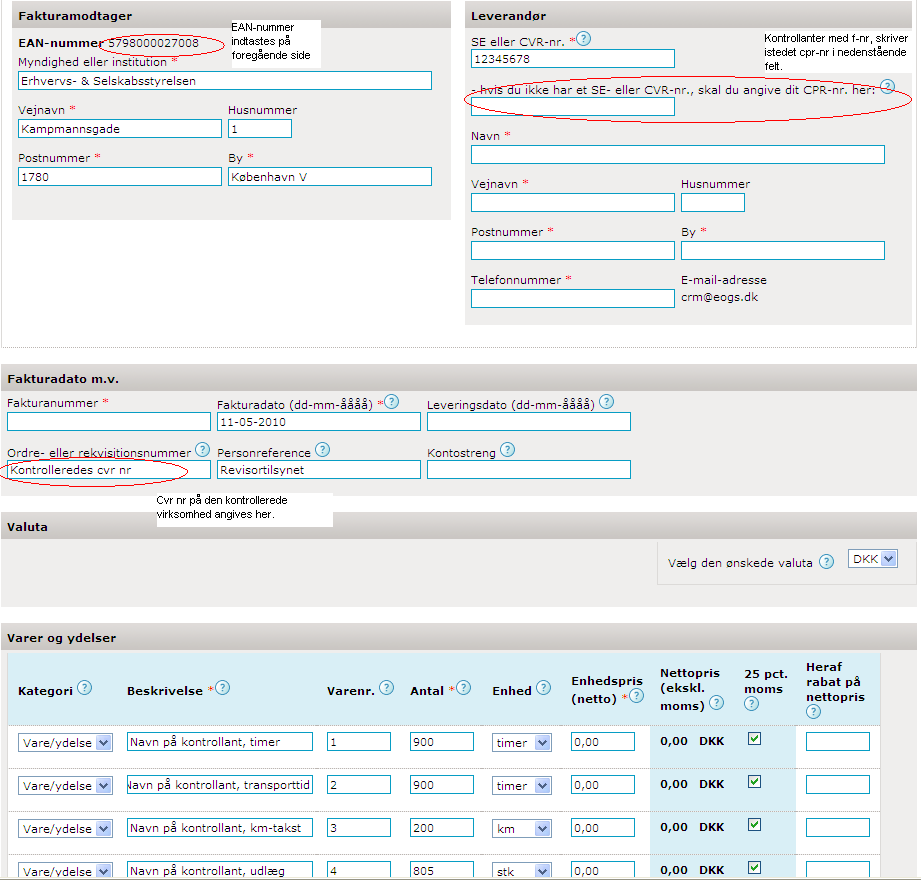 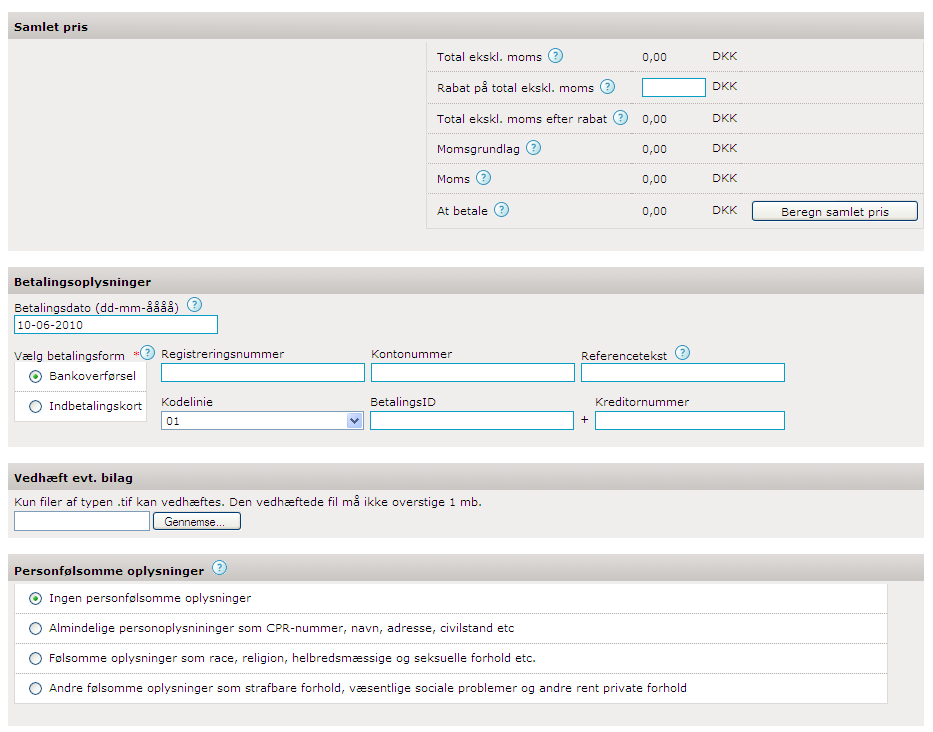 